Обзор значимых изменений в законодательстве.(27 февраля – 05 марта 2017 года)ЕГЭ-2017: расписание и продолжительность проведения экзаменовУтверждены расписание и продолжительность проведения ЕГЭ по каждому учебному предмету на 2017 г.Основную часть учебных предметов по ЕГЭ можно будет сдать в период с 29 мая по 19 июня. Досрочная сдача ЕГЭ будет проходить в период с 23 марта по 7 апреля. В эти же сроки можно сдать экзамены по предметам, освоение которых завершилось ранее.Для лиц, повторно допущенных в текущем году к сдаче экзаменов по соответствующим учебным предметам, и выпускников прошлых лет предусмотрены дополнительные сроки сдачи ЕГЭ - 10-14 апреля, 20-29 июня, 1 июля и 16 сентября.Как и в прошлом году, ЕГЭ по всем предметам начинается в 10.00 по местному времени.Сохранилась продолжительность ЕГЭ по отдельным предметам. Так, по математике профильного уровня, физике, литературе, информатике и информационно-коммуникационным технологиям (ИКТ), обществознанию, истории составляет 3 часа 55 минут (235 минут), по русскому языку, химии, биологии - 3 часа 30 минут (210 минут), по математике базового уровня, географии, иностранным языкам (английский, французский, немецкий, испанский) (кроме раздела "Говорение") - 3 часа (180 минут), по иностранным языкам (английский, французский, немецкий, испанский) (раздел "Говорение") - 15 минут.Перечень используемых на экзамене средств обучения остался прежним. На ЕГЭ по математике допускается использовать линейку; по физике - линейку и непрограммируемый калькулятор; по химии - непрограммируемый калькулятор; по географии - линейку, транспортир, непрограммируемый калькулятор.Расписание ЕГЭ на 2016 г. признано утратившим силу.Источник: Официальный интернет-портал правовой информации www.pravo.gov.ru, 01.03.2017 г.Приказ Министерства образования и науки РФ от 9 января 2017 г. N 5Утверждено расписание госэкзаменов для выпускников 9 и 11 (12) классов на 2017 г.Утверждено единое расписание государственных выпускных экзаменов по программам основного и среднего общего образования на 2017 г.Определены основные сроки экзаменов по обязательным предметам и предметам по выбору. Так, экзамены для девятиклассников будут проходить с 26 мая по 8 июня, для выпускников 11 (12) классов - с 29 мая по 19 июня.Установлены дополнительные сроки, а также даты досрочной и повторной сдачи экзаменов.Экзамены по всем учебным предметам, как и в прошлом году, будут начинаться в 10:00 по местному времени.Продолжительность экзаменов не изменилась. Так, экзамены по обязательным предметам (математике и русскому языку) как для выпускников 9 классов, так и для выпускников 11 (12) классов будут длиться 3 ч 55 мин.Скорректирован перечень средств обучения, которыми разрешено пользоваться на экзаменах.Источник: Официальный интернет-портал правовой информации www.pravo.gov.ru, 01.03.2017 г.Приказ Министерства образования и науки РФ от 9 января 2017 г. N 4Расписание ОГЭ на 2017 г.Утверждены расписание и продолжительность проведения ОГЭ по каждому учебному предмету на 2017 г.26 и 27 мая пройдет экзамен по иностранным языкам (английский, французский, немецкий, испанский). 30 мая - по русскому языку. 1 июня - по истории, биологии, физике и литературе. 3 июня - по физике, информатике и ИКТ. 6 июня - по математике. 8 июня - по обществознанию, географии, химии, информатике и ИКТ.Те, кто по уважительным причинам не смогут присутствовать на экзаменах по обязательным предметам в вышеуказанные даты, сдают их досрочно в период с 20 по 28 апреля.Также установлены даты повторной сдачи экзаменов.Все экзамены начинаются в 10.00 по местному времени. Приведена их продолжительность. Так, на испытания по математике, русскому языку и литературе отводится 3 ч 55 мин., по физике, обществознанию, истории и биологии - 3 ч.Перечислены разрешенные средства обучения и воспитания.Расписание на 2016 г. признано утратившим силу.Источник: Официальный интернет-портал правовой информации www.pravo.gov.ru, 01.03.2017 г.Приказ Министерства образования и науки РФ от 9 января 2017 г. N 2Уточнена процедура ГИА по программам среднего общего образованияСкорректирован порядок проведения ГИА по программам среднего общего образования.Так, уточнены сроки подачи заявления на участие в ГИА всеми заинтересованными лицами, а также повторного участия в прохождении ГИА.Рособрнадзором определяются дополнительные сроки проведения итогового сочинения (изложения) по запросу органов исполнительной власти регионов в сфере образования.Регламентировано участие выпускников прошлых лет в этапах проведения ГИА.Конкретизированы сроки хранения использованных и неиспользованных экзаменационных материалов.В рамках рассмотрения апелляции о несогласии с выставленными баллами предусмотрена межрегиональная перекрестная проверка.Источник: Официальный интернет-портал правовой информации www.pravo.gov.ru, 01.03.2017 г.Приказ Министерства образования и науки РФ от 9 января 2017 г. N 6Актуализирована процедура лицензирования образовательной деятельностиСкорректирован Административный регламент по лицензированию образовательной деятельности.Ряд изменений связан с отменой обязанности хозяйствующих субъектов иметь печать. Она проставляется на документах при наличии. Уточнен ссылочный аппарат.Из перечня необходимых для получения лицензии материалов исключены копии учредительных документов. Вместо копий разработанных и утвержденных образовательных программ достаточно предъявить справку о наличии таких программ.Источник: Официальный интернет-портал правовой информации www.pravo.gov.ru, 01.03.2017 г.Приказ Министерства образования и науки РФ от 9 января 2017 г. N 1Организованная перевозка группы детей: требования к году выпуска автобусов применяются с 1 июля 2017 г.Сообщается, что требования Правил организованной перевозки группы детей, касающиеся года выпуска автобуса, вступают в силу с 1 июля 2017 г.Напомним, что для организованной перевозки группы детей должны использоваться автобусы, с года выпуска которых прошло не более 10 лет. Изначально планировалось начать применять это требование с 01.01.2017.Источник: журнал "Вестник образования России", февраль 2014 г., N 2Письмо Министерства образования и науки РФ от 11 января 2017 г. N 08-16Обзор значимых изменений в законодательстве.(13 марта – 19 марта 2017 года)Предупреждение нарушений обязательных требований трудового законодательства: разработаны профилактические мероприятияРазработана Программа профилактических мероприятий, направленных на предупреждение нарушений обязательных требований, соблюдение которых оценивается Рострудом в рамках надзора за соблюдением трудового законодательства и иных нормативных правовых актов, содержащих нормы трудового права. Срок реализации - 2017 г.Цели программы - повышение прозрачности надзора; предупреждение нарушений, устранение причин, факторов и условий, способствующих возможному нарушению законодательства; снижение административной нагрузки на подконтрольные субъекты; разъяснение обязательных требований.Разработана форма анкеты для проведения самообследования уровня развития программы. Составлен план-график профилактических мероприятий.Источник: Документ опубликован не былПриказ Федеральной службы по труду и занятости от 31 января 2017 г. N 32В какие сроки проводится заключительный этап всероссийской олимпиады школьников в 2016/17 учебном году?Приводится график проведения заключительного этапа всероссийской олимпиады школьников в 2016/17 учебном году.Так, заключительный этап олимпиады по астрономии пройдет 20 марта - 26 марта, по русскому языку - 17 апреля - 23 апреля в Смоленске. По математике - 24 апреля - 30 апреля, по немецкому языку - 13 апреля - 19 апреля в Калининграде. Заключительный этап олимпиады по обществознанию пройдет 22 апреля - 28 апреля в Перми.Источник: журнал "Вестник образования", январь 2017 г., N 1, журнал "Вестник образования России", февраль 2017 г., N 3, журнал "Администратор образования", февраль 2017 г., N 4, Бюллетень "Официальные документы в образовании", январь 2017 г., N 3Приказ Министерства образования и науки РФ от 29 декабря 2016 г. N 1679Об эксплуатации физкультурно-спортивных сооружений школ, спортивного оборудования и инвентаряВ 2013 г. были изданы рекомендации по безопасности эксплуатации физкультурно-спортивных сооружений школ, спортивного оборудования и инвентаря при организации и проведении физкультурно-оздоровительных и спортивно-массовых мероприятий с обучающимися.Отмечено, что выбор центров для добровольной сертификации спортивного оборудования и инвентаря, а также перечень субъектов, осуществляющих производство детских игровых и физкультурно-спортивных площадок, является неограниченным.Источник: Документ опубликован не былПисьмо Министерства образования и науки РФ от 8 февраля 2017 г. N 09-331Определены условия оплаты труда работников государственных и муниципальных учреждений на 2017 г.Разработаны Единые рекомендации по установлению на федеральном, региональном и местном уровнях систем оплаты труда работников государственных и муниципальных учреждений на 2017 г. В них нашли свое отражение поправки, внесенные в ТК РФ.Так, изменились условия оплаты труда руководителей, их заместителей и главных бухгалтеров. Не допускается снижение уровня зарплаты работников образовательных учреждений, в т. ч. педагогических работников, достигнутого в 2016 г. и определяемого на основе статистических данных.Установлено, что совершенствование систем оплаты труда педагогических и иных работников рекомендуется осуществлять путем перераспределения средств, предназначенных на оплату труда (без учета районных коэффициентов и процентных надбавок к зарплате лиц, работающих в районах Крайнего Севера и приравненных к ним местностях), с тем, чтобы размеры окладов (должностных окладов), ставок зарплаты работников в структуре зарплаты в образовательных организациях составляли не ниже 70%.Обращается внимание на применение приказа Минобрнауки России о продолжительности рабочего времени (нормах часов педагогической работы за ставку заработной платы) педагогических работников и о порядке определения учебной нагрузки педагогических работников, оговариваемой в трудовом договоре.Источник: Документ опубликован не былПисьмо Профсоюза работников народного образования и науки РФ от 27 декабря 2016 г. N 610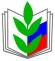 ПРОФСОЮЗ РАБОТНИКОВ НАРОДНОГО ОБРАЗОВАНИЯ И НАУКИ РОССИЙСКОЙ ФЕДЕРАЦИИ(ОБЩЕРОССИЙСКИЙ ПРОФСОЮЗ ОБРАЗОВАНИЯ)КИРОВСКАЯ РАЙОННАЯ ОРГАНИЗАЦИЯПРОФСОЮЗА РАБОТНИКОВ НАРОДНОГО ОБРАЗОВАНИЯ И НАУКИ РФПРОФСОЮЗ РАБОТНИКОВ НАРОДНОГО ОБРАЗОВАНИЯ И НАУКИ РОССИЙСКОЙ ФЕДЕРАЦИИ(ОБЩЕРОССИЙСКИЙ ПРОФСОЮЗ ОБРАЗОВАНИЯ)КИРОВСКАЯ РАЙОННАЯ ОРГАНИЗАЦИЯПРОФСОЮЗА РАБОТНИКОВ НАРОДНОГО ОБРАЗОВАНИЯ И НАУКИ РФПРОФСОЮЗ РАБОТНИКОВ НАРОДНОГО ОБРАЗОВАНИЯ И НАУКИ РОССИЙСКОЙ ФЕДЕРАЦИИ(ОБЩЕРОССИЙСКИЙ ПРОФСОЮЗ ОБРАЗОВАНИЯ)КИРОВСКАЯ РАЙОННАЯ ОРГАНИЗАЦИЯПРОФСОЮЗА РАБОТНИКОВ НАРОДНОГО ОБРАЗОВАНИЯ И НАУКИ РФПРОФСОЮЗ РАБОТНИКОВ НАРОДНОГО ОБРАЗОВАНИЯ И НАУКИ РОССИЙСКОЙ ФЕДЕРАЦИИ(ОБЩЕРОССИЙСКИЙ ПРОФСОЮЗ ОБРАЗОВАНИЯ)КИРОВСКАЯ РАЙОННАЯ ОРГАНИЗАЦИЯПРОФСОЮЗА РАБОТНИКОВ НАРОДНОГО ОБРАЗОВАНИЯ И НАУКИ РФПРОФСОЮЗ РАБОТНИКОВ НАРОДНОГО ОБРАЗОВАНИЯ И НАУКИ РОССИЙСКОЙ ФЕДЕРАЦИИ(ОБЩЕРОССИЙСКИЙ ПРОФСОЮЗ ОБРАЗОВАНИЯ)КИРОВСКАЯ РАЙОННАЯ ОРГАНИЗАЦИЯПРОФСОЮЗА РАБОТНИКОВ НАРОДНОГО ОБРАЗОВАНИЯ И НАУКИ РФ